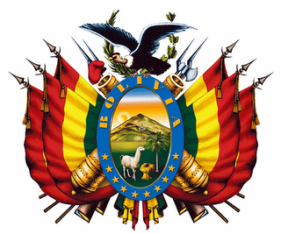 BANCO CENTRAL DE BOLIVIALICITACIÓN PÚBLICA NACIONAL N° 002/2012PRIMERA CONVOCATORIACÓDIGO BCB: LPN N° 002/2012-1CBANCO CENTRAL DE BOLIVIALICITACIÓN PÚBLICA NACIONAL N° 002/2012PRIMERA CONVOCATORIACÓDIGO BCB: LPN N° 002/2012-1CBANCO CENTRAL DE BOLIVIALICITACIÓN PÚBLICA NACIONAL N° 002/2012PRIMERA CONVOCATORIACÓDIGO BCB: LPN N° 002/2012-1CBANCO CENTRAL DE BOLIVIALICITACIÓN PÚBLICA NACIONAL N° 002/2012PRIMERA CONVOCATORIACÓDIGO BCB: LPN N° 002/2012-1CBANCO CENTRAL DE BOLIVIALICITACIÓN PÚBLICA NACIONAL N° 002/2012PRIMERA CONVOCATORIACÓDIGO BCB: LPN N° 002/2012-1CBANCO CENTRAL DE BOLIVIALICITACIÓN PÚBLICA NACIONAL N° 002/2012PRIMERA CONVOCATORIACÓDIGO BCB: LPN N° 002/2012-1C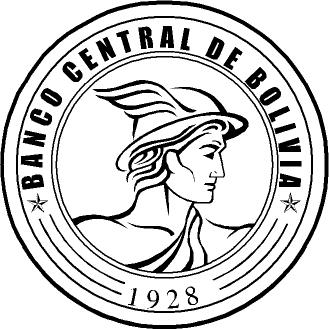 Se convoca públicamente a presentar propuestas para el proceso detallado a continuación, para lo cual los interesados podrán recabar el Documento Base de Contratación (DBC) en el sitio Web del SICOES, de acuerdo con los siguientes datos:Se convoca públicamente a presentar propuestas para el proceso detallado a continuación, para lo cual los interesados podrán recabar el Documento Base de Contratación (DBC) en el sitio Web del SICOES, de acuerdo con los siguientes datos:Se convoca públicamente a presentar propuestas para el proceso detallado a continuación, para lo cual los interesados podrán recabar el Documento Base de Contratación (DBC) en el sitio Web del SICOES, de acuerdo con los siguientes datos:Se convoca públicamente a presentar propuestas para el proceso detallado a continuación, para lo cual los interesados podrán recabar el Documento Base de Contratación (DBC) en el sitio Web del SICOES, de acuerdo con los siguientes datos:Se convoca públicamente a presentar propuestas para el proceso detallado a continuación, para lo cual los interesados podrán recabar el Documento Base de Contratación (DBC) en el sitio Web del SICOES, de acuerdo con los siguientes datos:Se convoca públicamente a presentar propuestas para el proceso detallado a continuación, para lo cual los interesados podrán recabar el Documento Base de Contratación (DBC) en el sitio Web del SICOES, de acuerdo con los siguientes datos:Se convoca públicamente a presentar propuestas para el proceso detallado a continuación, para lo cual los interesados podrán recabar el Documento Base de Contratación (DBC) en el sitio Web del SICOES, de acuerdo con los siguientes datos:Se convoca públicamente a presentar propuestas para el proceso detallado a continuación, para lo cual los interesados podrán recabar el Documento Base de Contratación (DBC) en el sitio Web del SICOES, de acuerdo con los siguientes datos:Objeto de la contrataciónObjeto de la contratación::SERVICIO DE COMEDORSERVICIO DE COMEDORSERVICIO DE COMEDORCUCECUCE::12-0951-00-313690-1-112-0951-00-313690-1-112-0951-00-313690-1-1Tipo de convocatoriaTipo de convocatoria::Convocatoria Pública Nacional Convocatoria Pública Nacional Convocatoria Pública Nacional Forma de adjudicaciónForma de adjudicación::Por el  TotalPor el  TotalPor el  TotalMétodo de Selección y Adjudicación Método de Selección y Adjudicación ::Precio Evaluado Más Bajo (PEMB)Precio Evaluado Más Bajo (PEMB)Precio Evaluado Más Bajo (PEMB)Precio ReferencialPrecio Referencial::Encargado de atender consultasEncargado de atender consultas:Olga Flores Villca – Profesional en Compras y Contrataciones (Consultas Administrativas)Oscar N. Rivero Guzmán – Técnico del Dpto. de Bienes y Servicios (Consultas Técnicas).   Olga Flores Villca – Profesional en Compras y Contrataciones (Consultas Administrativas)Oscar N. Rivero Guzmán – Técnico del Dpto. de Bienes y Servicios (Consultas Técnicas).   TeléfonoTeléfono:2409090 – Int. 4714 – 4708 (Consultas Adms.) Int. 4503 (Consultas Técnicas) 2409090 – Int. 4714 – 4708 (Consultas Adms.) Int. 4503 (Consultas Técnicas) FaxFax:2407368 - 24069222407368 - 2406922Correo Electrónico para consultasCorreo Electrónico para consultas:oflores@bcb.gob.bo – gzavala@bcb.gob.bo (Consultas Administrativas) orivero@bcb.gob.bo (Consultas Técnicas)oflores@bcb.gob.bo – gzavala@bcb.gob.bo (Consultas Administrativas) orivero@bcb.gob.bo (Consultas Técnicas)Inspección previaInspección previa:El día miércoles 06.06.12, a horas 10:00, en el Piso 5 del BCB. Coordinar con Oscar Rivero Guzmán – Técnico del Dpto. de Bienes y Servicios  – Tel. 2409090, Interno 4503El día miércoles 06.06.12, a horas 10:00, en el Piso 5 del BCB. Coordinar con Oscar Rivero Guzmán – Técnico del Dpto. de Bienes y Servicios  – Tel. 2409090, Interno 4503Consultas escritasConsultas escritas:Hasta horas 16:00 del día viernes 08.06.12, (En la Ventanilla Única de Correspondencia – PB del Edificio Principal del BCB Calle Ayacucho Esq. Mercado - Nota dirigida a Gerencia General - RPC) Hasta horas 16:00 del día viernes 08.06.12, (En la Ventanilla Única de Correspondencia – PB del Edificio Principal del BCB Calle Ayacucho Esq. Mercado - Nota dirigida a Gerencia General - RPC) Reunión de aclaraciónReunión de aclaración:El día lunes 11.06.12, a horas 10:00 en el Piso 7 del BCBEl día lunes 11.06.12, a horas 10:00 en el Piso 7 del BCBPresentación de Propuestas (Hora, Fecha y Dirección) Presentación de Propuestas (Hora, Fecha y Dirección) :Hasta horas 10:00 del día miércoles 27.06.12, en Ventanilla Única de Correspondencia ubicada en Planta Baja del edificio principal del BCB.Hasta horas 10:00 del día miércoles 27.06.12, en Ventanilla Única de Correspondencia ubicada en Planta Baja del edificio principal del BCB.Hasta horas 10:00 del día miércoles 27.06.12, en Ventanilla Única de Correspondencia ubicada en Planta Baja del edificio principal del BCB.Acto de Apertura de Propuestas (Fecha, Hora y Dirección)Acto de Apertura de Propuestas (Fecha, Hora y Dirección):El día miércoles 27.06.12, a horas 10:00 en el piso 7 del edificio principal del BCBEl día miércoles 27.06.12, a horas 10:00 en el piso 7 del edificio principal del BCBEl día miércoles 27.06.12, a horas 10:00 en el piso 7 del edificio principal del BCB